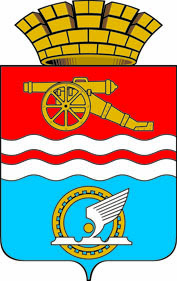 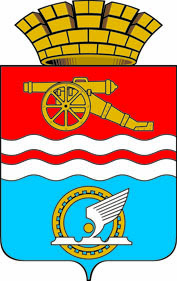 СВЕРДЛОВСКАЯ ОБЛАСТЬАДМИНИСТРАЦИЯ ГОРОДА КАМЕНСКА-УРАЛЬСКОГОПОСТАНОВЛЕНИЕот 08.08.2019 № 640О внесении изменений в муниципальную программу «Обеспечение функционирования жилищного хозяйства в муниципальном образовании город Каменск-Уральский на 2017-2021 годы»В соответствии со статьей  16 Федерального закона от  06 октября 2003 года № 131-ФЗ «Об общих принципах организации местного самоуправления в Российской Федерации», постановлением Правительства Свердловской области от 31.10.2017 № 805-ПП «Об утверждении государственной программы Свердловской области «Формирование современной городской среды на территории Свердловской области на 2018-2022 годы», решением Городской Думы от 07.08.2019 № 535 «О внесении изменений в решение Городской Думы города Каменска-Уральского от 12.12.2018 № 431 «О бюджете муниципального образования город Каменск-Уральский на 2019 год и плановый период 2020 и 2021 годов», Администрация города Каменска-УральскогоПОСТАНОВЛЯЕТ:1. Внести в муниципальную программу «Обеспечение функционирования жилищного хозяйства в муниципальном образовании город Каменск-Уральский на 2017-2021 годы» (далее – Муниципальная программа), утвержденную постановлением Администрации города Каменска-Уральского от 08.11.2016          № 1518 (в редакции постановлений Администрации города Каменска-Уральского от 27.04.2017 № 350, от 30.11.2017 № 1022, от 29.12.2017 № 1129, от 24.09.2018      № 842, от 29.12.2018 № 1154, от 15.02.2019 № 109), следующие изменения: 1) строку 6 Паспорта Муниципальной программы изложить в следующей редакции:2) абзац 20 Подпрограммы 2 «Повышение благоустройства жилищного фонда Свердловской области и создание благоприятной среды проживания граждан» раздела 1 «Характеристика и анализ текущего состояния жилищного фонда в муниципальном образовании город Каменск-Уральский» Муниципальной программы изложить в следующей редакции:«Содействие в замене лифтов осуществляется посредством предоставления субсидии юридическому лицу в целях финансового обеспечения затрат на мероприятия по замене лифтов в многоквартирном доме.»;3) абзац 23 Подпрограммы 2 «Повышение благоустройства жилищного фонда Свердловской области и создание благоприятной среды проживания граждан» раздела 1 «Характеристика и анализ текущего состояния жилищного фонда в муниципальном образовании город Каменск-Уральский» Муниципальной программы исключить.4) абзац 24 Подпрограммы 2 «Повышение благоустройства жилищного фонда Свердловской области и создание благоприятной среды проживания граждан» раздела 1 «Характеристика и анализ текущего состояния жилищного фонда в муниципальном образовании город Каменск-Уральский» Муниципальной программы изложить в следующей редакции:«Финансовое обеспечение затрат на мероприятия по замене лифтов в многоквартирных домах осуществляется в порядке, утвержденном постановлением Администрации города Каменска-Уральского.»;5) строки 11,12 Приложения № 1 к Муниципальной программе «Цели, задачи, и целевые показатели реализации муниципальной программы «Обеспечение функционирования жилищного хозяйства в муниципальном образовании город Каменск-Уральский на 2017-2021 годы» изложить в следующей редакции:6) приложение № 2 к Муниципальной программе «План мероприяий по выполнению муниципальной программы «Обеспечение функционирования жилищного хозяйства в муниципальном образовании город Каменск-Уральский на 2017-2021 годы» изложить в новой редакции согласно Приложению к настоящему постановлению.2. Настоящее постановление разместить на официальном сайте муниципального образования город Каменск-Уральский.3. Контроль исполнения настоящего постановления возложить на первого заместителя главы Администрации города С.А. Гераскина.Глава города									А.В. ШмыковПриложение к постановлениюАдминистрации города Каменска-Уральского от 08.08.2019 № 640Приложение № 2к муниципальной программе«Обеспечение функционирования жилищного хозяйства вмуниципальном образовании город Каменск-Уральский на 2017-2021 годы»ПЛАН МЕРОПРИЯТИЙпо выполнению муниципальной программы «Обеспечение функционирования жилищного хозяйства в муниципальном образовании город Каменск-Уральскийна 2017-2021 годы»Объемы финансирования муниципальной программы по годам реализации, тыс. рублейВСЕГО: 2 846 120,05 тыс. руб.в том числе: 2017 год – 573 559,80 тыс. руб.2018 год – 583 329,10 тыс. руб.2019 год – 559 457,60 тыс. руб.2020 год – 562 721,00 тыс. руб. 2021 год – 567 053,00 тыс. руб. из них:Федеральный бюджет: 552 465,46 тыс. руб.в том числе:2017 год – 122 504,80 тыс. руб.2018 год – 115 051,40 тыс. руб.2019 год – 105 255,26 тыс. руб.2020 год – 104 827,00 тыс. руб.2021 год – 104 827,00 тыс. руб.Областной бюджет: 2 244 001,04 тыс. руб.в том числе:2017 год – 444 880,00 тыс. руб.2018 год – 461 132,10 тыс. руб.2019 год – 440 836,94 тыс. руб.2020 год – 448 576,00 тыс. руб.2021 год – 448 576,00 тыс. руб.Местный бюджет: 47 332,80 тыс. руб.в том числе: 2017 год – 6 175,00 тыс. руб.2018 год – 7 145,60 тыс. руб.2019 год – 11 044,20 тыс. руб.2020 год – 9 318,00 тыс. руб.2021 год – 13 650,00 тыс. руб.Внебюджетные средства: 2 321,20 тыс. руб.в том числе:2019 год – 2 321,20 тыс. руб.11Целевой показатель 3.Количество замененных лифтов в многоквартирных домахшт.0030912Целевой показатель 3.1Количество многоквартирных домов, в которых проведена замена лифтовшт.00202№строкиНаименование мероприятия/ источники расходов на финансированиеОбъемы расходов на выполнение мероприятия за счет средств федерального, областного и местного бюджетов, тыс. руб.Объемы расходов на выполнение мероприятия за счет средств федерального, областного и местного бюджетов, тыс. руб.Объемы расходов на выполнение мероприятия за счет средств федерального, областного и местного бюджетов, тыс. руб.Объемы расходов на выполнение мероприятия за счет средств федерального, областного и местного бюджетов, тыс. руб.Объемы расходов на выполнение мероприятия за счет средств федерального, областного и местного бюджетов, тыс. руб.Объемы расходов на выполнение мероприятия за счет средств федерального, областного и местного бюджетов, тыс. руб.Объемы расходов на выполнение мероприятия за счет средств федерального, областного и местного бюджетов, тыс. руб.Объемы расходов на выполнение мероприятия за счет средств федерального, областного и местного бюджетов, тыс. руб.Объемы расходов на выполнение мероприятия за счет средств федерального, областного и местного бюджетов, тыс. руб.Объемы расходов на выполнение мероприятия за счет средств федерального, областного и местного бюджетов, тыс. руб.Объемы расходов на выполнение мероприятия за счет средств федерального, областного и местного бюджетов, тыс. руб.Объемы расходов на выполнение мероприятия за счет средств федерального, областного и местного бюджетов, тыс. руб.№строкиНаименование мероприятия/ источники расходов на финансированиевсего2017201820182019201920192020202020202021Номер строки целевых показателей, на достижение которых направлены мероприятия123455666777891Всего по муниципальной программе, в т.ч.:2 846 120,05573 559,80583 329,10583 329,10559 457,60559 457,60559 457,60562 721,00562 721,00562 721,00567 053,00Х2федеральный бюджет552 465,46122 504,80115 051,40115 051,40105 255,26105 255,26105 255,26104 827,00104 827,00104 827,00104 827,00Х3областной бюджет2 244 001,04444 880,00461 132,10461 132,10440 836,94440 836,94440 836,94448 576,00448 576,00448 576,00448 576,00Х4местный бюджет47 332,806 175,007 145,607 145,6011 044,2011 044,2011 044,209 318,009 318,009 318,0013 650,00Х5внебюджетные средства2 321,200,000,000,002 321,202 321,202 321,200,000,000,000,00Х6Прочие нужды:2 846 120,05573 559,80583 329,10583 329,10559 457,60559 457,60559 457,60562 721,00562 721,00562 721,00567 053,00Х7федеральный бюджет552 465,46122 504,80115 051,40115 051,40105 255,26105 255,26105 255,26104 827,00104 827,00104 827,00104 827,00Х8областной бюджет2 244 001,04444 880,00461 132,10461 132,10440 836,94440 836,94440 836,94448 576,00448 576,00448 576,00448 576,00Х9местный бюджет47 332,806 175,007 145,607 145,6011 044,2011 044,2011 044,209 318,009 318,009 318,0013 650,00Х10внебюджетные средства2 321,200,000,000,002 321,202 321,202 321,200,000,000,000,00Х11Подпрограмма 1. «Развитие человеческого потенциала, повышение уровня социальной защищенности населения»Подпрограмма 1. «Развитие человеческого потенциала, повышение уровня социальной защищенности населения»Подпрограмма 1. «Развитие человеческого потенциала, повышение уровня социальной защищенности населения»Подпрограмма 1. «Развитие человеческого потенциала, повышение уровня социальной защищенности населения»Подпрограмма 1. «Развитие человеческого потенциала, повышение уровня социальной защищенности населения»Подпрограмма 1. «Развитие человеческого потенциала, повышение уровня социальной защищенности населения»Подпрограмма 1. «Развитие человеческого потенциала, повышение уровня социальной защищенности населения»Подпрограмма 1. «Развитие человеческого потенциала, повышение уровня социальной защищенности населения»Подпрограмма 1. «Развитие человеческого потенциала, повышение уровня социальной защищенности населения»Подпрограмма 1. «Развитие человеческого потенциала, повышение уровня социальной защищенности населения»Подпрограмма 1. «Развитие человеческого потенциала, повышение уровня социальной защищенности населения»Подпрограмма 1. «Развитие человеческого потенциала, повышение уровня социальной защищенности населения»Подпрограмма 1. «Развитие человеческого потенциала, повышение уровня социальной защищенности населения»12Всего по подпрограмме 1, в том числе:2 778 586,5567 384,80567 384,80576 183,50576 183,50576 183,50545 432,2545 432,2544 793,00544 793,00544 793,00Х13федеральный бюджет552 465,46122 504,80122 504,80115 051,40115 051,40115 051,40105 255,26105 255,26104 827,00104 827,00104 827,00Х14областной бюджет2 226 121,04444 880,00444 880,00461 132,10461 132,10461 132,10440 176,94440 176,94439 966,00439 966,00439 966,00Х151. Реализация государственных полномочий Российской Федерации и Свердловской области, переданных органам местного самоуправления, по предоставлению гражданам, проживающим на территории муниципального образования, мер социальной поддержки в форме компенсации расходов и предоставления субсидий на оплату жилого помещения и коммунальных услуг, в том числе:2 778 586,5567 384,80567 384,80576 183,50576 183,50576 183,50545 432,2545 432,2544 793,00544 793,00544 793,002,3,416федеральный бюджет552 465,46122 504,80122 504,80115 051,40115 051,40115 051,40105 255,26105 255,26104 827,00104 827,00104 827,00Х17областной бюджет2 226 121,04444 880,00444 880,00461 132,10461 132,10461 132,10440 176,94440 176,94439 966,00439 966,00439 966,00Х181.1 Выполнение федерального законодательства, законодательства Свердловской области в сфере предоставления мер социальной поддержки по оплате жилого помещения и коммунальных услуг в форме компенсации расходов и предоставления субсидий на оплату жилого помещения и коммунальных услуг, в том числе:2 643 934,79536 329,89536 329,89543 401,10543 401,10543 401,10545 432,2545 432,2509 385,80509 385,80509 385,80Х19федеральный бюджет552 465,46122 504,80122 504,80115 051,40115 051,40115 051,40105 255,26105 255,26104 827,00104 827,00104 827,00Х20областной бюджет2 057 762,49413 825,09413 825,09428 349,70428 349,70428 349,70406 470,1406 470,1404 558,80404 558,80404 558,80Х211.2. Обеспечение деятельности МКУ «РЦ», в том числе:168 358,5531 054,9131 054,9132 782,4032 782,4032 782,4033 706,8433 706,8435 407,2035 407,2035 407,20Х22областной бюджет168 358,5531 054,9131 054,9132 782,4032 782,4032 782,4033 706,8433 706,8435 407,2035 407,2035 407,20Х23Подпрограмма 2. «Повышение благоустройства жилищного фонда Свердловской области и создание благоприятной среды проживания граждан»Подпрограмма 2. «Повышение благоустройства жилищного фонда Свердловской области и создание благоприятной среды проживания граждан»Подпрограмма 2. «Повышение благоустройства жилищного фонда Свердловской области и создание благоприятной среды проживания граждан»Подпрограмма 2. «Повышение благоустройства жилищного фонда Свердловской области и создание благоприятной среды проживания граждан»Подпрограмма 2. «Повышение благоустройства жилищного фонда Свердловской области и создание благоприятной среды проживания граждан»Подпрограмма 2. «Повышение благоустройства жилищного фонда Свердловской области и создание благоприятной среды проживания граждан»Подпрограмма 2. «Повышение благоустройства жилищного фонда Свердловской области и создание благоприятной среды проживания граждан»Подпрограмма 2. «Повышение благоустройства жилищного фонда Свердловской области и создание благоприятной среды проживания граждан»Подпрограмма 2. «Повышение благоустройства жилищного фонда Свердловской области и создание благоприятной среды проживания граждан»Подпрограмма 2. «Повышение благоустройства жилищного фонда Свердловской области и создание благоприятной среды проживания граждан»Подпрограмма 2. «Повышение благоустройства жилищного фонда Свердловской области и создание благоприятной среды проживания граждан»Подпрограмма 2. «Повышение благоустройства жилищного фонда Свердловской области и создание благоприятной среды проживания граждан»Подпрограмма 2. «Повышение благоустройства жилищного фонда Свердловской области и создание благоприятной среды проживания граждан»24Всего по подпрограмме 2, в том числе:26 228,400,00,00,000,005 048,405 048,405 048,405 048,408 610,0012 570,00Х25областной бюджет17 880,000,00,00,000,00660,00660,00660,00660,008 610,008 610,00Х 26Местный бюджет6 027,200,000,000,000,002 067,202 067,202 067,202 067,200,003 960,00Х 27Внебюджетные средства2 321,200,000,000,000,002 321,202 321,202 321,202 321,200,000,00Х282.Реализация государственных полномочий Свердловской области, переданных органам местного самоуправления по предоставлению гражданам, проживающим на территории муниципального образования, меры социальной поддержки по частичному освобождению от платы за коммунальные услуги, в том числе:17 220,000,00,00,00,00,000,000,000,008 610,008 610,006,7,829областной бюджет17 220,000,00,00,00,00,000,000,000,008 610,008 610,00Х302.1.Мероприятия по замене лифтов в многоквартирных домах, в том числе:9 008,400,000,000,000,005 048,405 048,405 048,405 048,400,003 960,009,10,11,1231Областной бюджет2 067,200,000,000,000,00660,00660,00660,00660,000,000,00Х32Местный бюджет6 027,200,000,000,000,002 067,202 067,202 067,202 067,200,003 960,00Х33Внебюджетные средства2 321,200,000,000,000,002 321,202 321,202 321,202 321,200,000,00Х34Подпрограмма 3 «Обеспечение деятельности отраслевого органа Администрации города Каменска-Уральского по жилищному хозяйству».Подпрограмма 3 «Обеспечение деятельности отраслевого органа Администрации города Каменска-Уральского по жилищному хозяйству».Подпрограмма 3 «Обеспечение деятельности отраслевого органа Администрации города Каменска-Уральского по жилищному хозяйству».Подпрограмма 3 «Обеспечение деятельности отраслевого органа Администрации города Каменска-Уральского по жилищному хозяйству».Подпрограмма 3 «Обеспечение деятельности отраслевого органа Администрации города Каменска-Уральского по жилищному хозяйству».Подпрограмма 3 «Обеспечение деятельности отраслевого органа Администрации города Каменска-Уральского по жилищному хозяйству».Подпрограмма 3 «Обеспечение деятельности отраслевого органа Администрации города Каменска-Уральского по жилищному хозяйству».Подпрограмма 3 «Обеспечение деятельности отраслевого органа Администрации города Каменска-Уральского по жилищному хозяйству».Подпрограмма 3 «Обеспечение деятельности отраслевого органа Администрации города Каменска-Уральского по жилищному хозяйству».Подпрограмма 3 «Обеспечение деятельности отраслевого органа Администрации города Каменска-Уральского по жилищному хозяйству».Подпрограмма 3 «Обеспечение деятельности отраслевого органа Администрации города Каменска-Уральского по жилищному хозяйству».Подпрограмма 3 «Обеспечение деятельности отраслевого органа Администрации города Каменска-Уральского по жилищному хозяйству».Подпрограмма 3 «Обеспечение деятельности отраслевого органа Администрации города Каменска-Уральского по жилищному хозяйству».35Всего по подпрограмме 3, в том числе:41 305,606 175,007 145,607 145,607 145,608 977,008 977,008 977,008 977,009 318,009 690,00Х36местный бюджет41 305,606 175,007 145,607 145,607 145,608 977,008 977,008 977,008 977,009 318,009 690,00Х373. Обеспечение деятельности отраслевого органа Администрации города Каменска-Уральского по жилищному хозяйству:41 305,606 175,007 145,607 145,607 145,608 977,008 977,008 977,008 977,009 318,009 690,00Х38местный бюджет41 305,606 175,007 145,607 145,607 145,608 977,008 977,008 977,008 977,009 318,009 690,00Х